STAFF ON DUTYSTAFF ON DUTYDATEACTIVITIESMillerBrodwellDATEACTIVITIESMiss WinksMrs CrawfordMr KingMr Dobson13th and 14th JanuaryFree WeekendMrs BradburneMiss SlaterMs EversMr HicksMr Tennant20th and 21st JanuaryTrampoline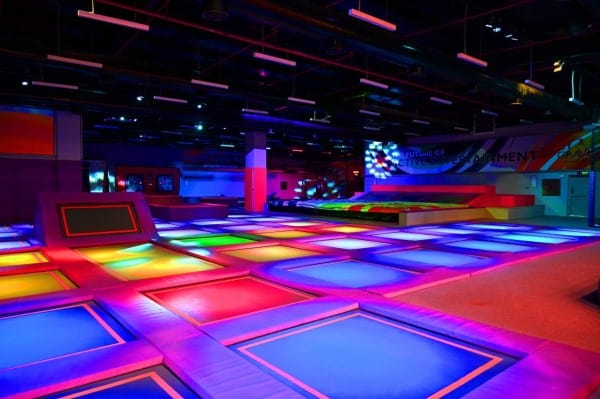 Miss WinksMrs CrawfordMr WalkerMr Jackson27th and 28th JanuaryMini Golf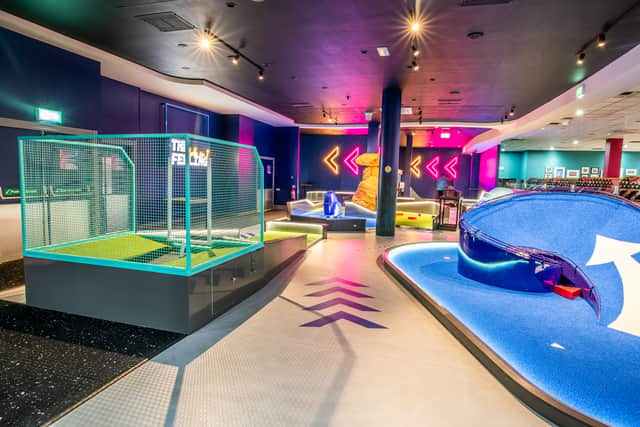 Mrs BradburneMiss MyersRev DrostMr Dobson3rd and 4th FebruaryGo Karting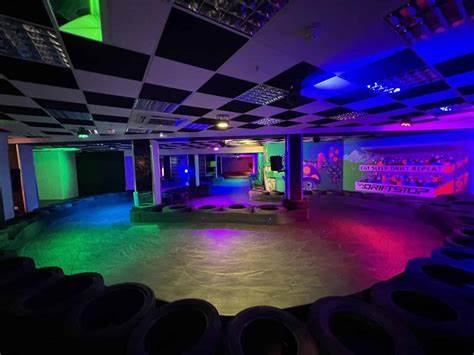 HALF TERMHALF TERMHALF TERMHALF TERMMiss WinksMrs CrawfordMr KingMr Dobson24th and 25th FebruaryFree WeekendMrs BradburneMiss SlaterMs EversMr HicksMr Tennant2nd and 3rd MarchBowling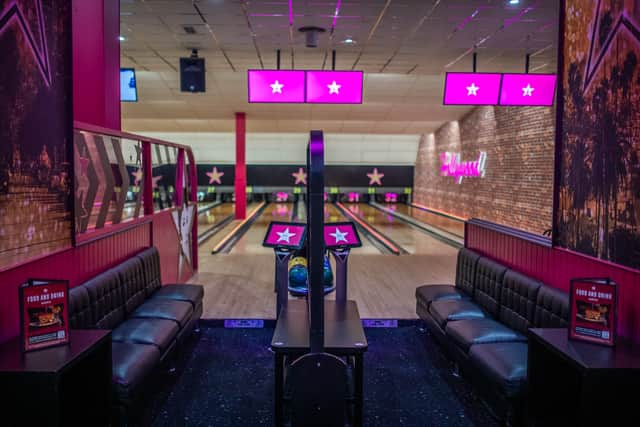 Miss WinksMrs CrawfordMr WalkerMr Jackson9th and 10th MarchCinema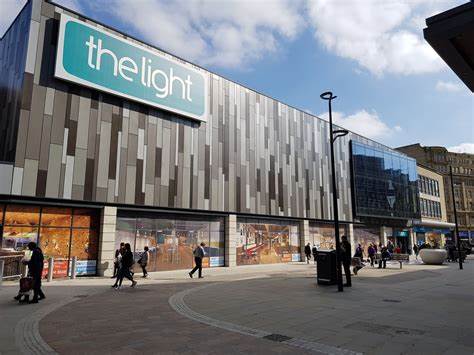 Mrs BradburneMiss MyersRev DrostMr Dobson16th and 17th MarchFree WeekendMiss WinksMrs CrawfordMr KingMr Dobson23rd and 24th MarchLondon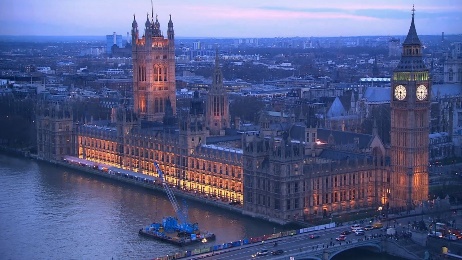 